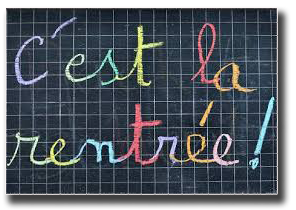 DOSSIER DE PREINSCRIPTIONECOLE DU RUPIONE2020-2021Renseignements :Classe demandée : …………………………………………………………..Nom et prénom de l’enfant : ………………………………………………………………………………………………………………………..Adresse des parents (ou du responsable légal) : ………………………………………………………………………………………….………………………………………………………………………………………………………………………………………………………………………N° de téléphone :   Père : …………………………………………………………..	Mère : ……………………………………………										Autre : ……………………………………………Adresse mail : ………………………………………………………………………….Pièces à joindre à la demande :Le Livret de FamilleLe Carnet de SantéJustificatif de domicile 									